Maths SATs paper 2: reasoningInstructionsYou must not use a calculator to answer any questions in this test.Questions and answersYou have 40 minutes to complete this test.Follow the instructions for each question.Work as quickly and as carefully as you can. If you need to do working out, you can use the space around the question.Some questions have a method box like this:For these questions, you may get a mark for showing your method.If you cannot do a question, go on to the next one.You can come back to it later, if you have time.If you finish before the end, go back and check your work.MarksThe number under each line at the side of the page tells you the maximum number of marks for each question.Circle the number that is 100 times greater than two hundred and seven.Write these numbers in order of size, starting with the smallestThe temperature in Moscow at midday was 70C. By midnight it had fallen by 120C.What was the temperature in Moscow at midnight?1 markWrite the missing number to make this division correct.91  	 = 9.11 markExamplesPut the correct sign,  or = or  , into each number sentence below…1 markThe bar chart below compares the grades achieved between boys and girls in a small year group.E.g. there are 14 girls and 27 boys who got a grade A.How many more boys than girls were there altogether in the year group?2 marksRound 7,4832 marksTo make orange paint, you mix 7 parts yellow to 3 parts red.How much of each colour do you need to make 5 litres of orange paint?Give your answer in litres.2 marksHere are a list of numbers:You can choose some of the numbers from the list and add them to find their total.Choose two different numbers from the list which also have a total of 3	  +  	  =  31 markChoose two of the numbers from the list which have a total of -1	  +  	  =  - 11 markThe four compass points N, S, E and W are shown.The first day of April 2017 was a Saturday.You are given the following square grid to help you.Here is a sketch representing a vegetable patch in a gardenAri plants  of the vegetable patch with carrots.Draw a straight line to show how much of the patch is for carrots.Shade in the area for carrots. 1 mark1 markThe rest of the patch is to be shared equally between turnips and onions.What fraction is to be used for turnips?1 markMatch these cards into three sets that show the same number. Write down the scale reading indicated by the arrow below: A sequence uses the following ‘term to term’ rule “Divide the previous term by 2, then add 1”E.g. Starting with ‘10’, we would get … 10 ÷ 2 = 5, 	then 5 + 1 = 6…Starting with the number 10, write down the five terms in this sequence [the first two are given].1 markExplain what would eventually happen if you were to continue this process?1 markComplete the following function machines with a number and any missing operations to make each total.  2 marks A pupil recorded the height of rain water they collected in a bottle over five different months1 markFill in the gaps with the correct month2 marks How much more rain fell in April than in May? Write your answer in millimetres.marks Here is a drawing of a net. When it is folded along the dotted lines it makes a cube. Write the letter B on the face that is opposite the face with the letter A in it1 mark Place the letter S on the edge that would join on to the edge marked with the letter T1 markThe mean of three numbers is seven. Two of the numbers are given below. Write down the third number.2 marksMr. Silver decides to promote the sale of Easter eggs in his shop. He displays two offers below:Adrian enters the shop and would like to buy as many Easter eggs as possible. He has £20 to spend. Choose which offer he should go for and explain why.4 marksThe shaded cross-shape, R, has an area of 5cm2 and a perimeter of 12cm. Draw a shape with an area of 4cm2. Label it A.What is its perimeter?Perimeter =	1 markDraw a shape where the area is greater than its perimeterLabel it B.1 markOne of the angles of an isosceles triangle is 40˚. Can you find the missing angles of two different isoscele triangles.1 mark Two numbers are linked by the following equation a + 2b = 201 markIf b = 7, what is the value of a= 	1 markIf a = 12, what is the value of b= 	1 markAnswersFirst nameMiddle nameLast nameDate of birthDay	Month	Year	School name2,0072,07020,70020,0702,7001 mark0.90.1110.0990.19SmallestLargest1 mark2  32 is less than 35 - 4 = 3 - 25 - 4 is equal to 3 - 27 - 4  9 - 77 - 4 is greater than 9 - 77 + 4 	 6 + 50 	 - 29 – 2 	 4 + 43 marksto the nearest 100to the nearest 1,000Yellow =	 litresRed = 	 litres-8-6-4-20135For example,  5  +   -2    = 3Julie is facing South.She turns clockwise through 2 right angles.Which direction is she facing now?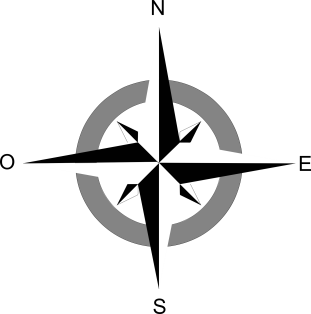 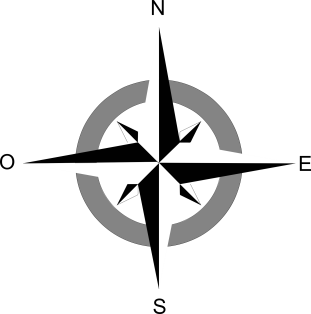 1 markJoseph turned clockwise through 3 right angles.He ended up facing North.Which direction was he facing before the turn.1 markWhat day of the week did 24 April fall?What day of the week did 24 April fall?What day of the week did 24 April fall?1 markHow many Saturdays were there altogether in April 2017?How many Saturdays were there altogether in April 2017?How many Saturdays were there altogether in April 2017?1 markA parallelogram has corners PQRS. Three of them have the following coordinatesA parallelogram has corners PQRS. Three of them have the following coordinatesP = (-1, 0); Q = (2, 0) & S = (1, 3)P = (-1, 0); Q = (2, 0) & S = (1, 3)Write down two possible sets of coordinates for the fourth point R.Write down two possible sets of coordinates for the fourth point R.Write down two possible sets of coordinates for the fourth point R.Write down two possible sets of coordinates for the fourth point R.First point = ( 	, 	 )Second point =( 	, 	 )2 marksSet 1 = 	 = 	 =	 Set 2 = 	 = 	 = 	Set 3 = 	 = 	 = 	3 marks2 marksAnswer:10,6,	,	,	,126418Amount in cmFebruary0.3March0.5April0.9May0.35June0.05The most rain fell inThe least rain fell in44abNormal Price = £4Normal Price = £4Now 25% off.Now buy 2 get third free.Triangle 1:40˚,	˚,	˚,Triangle 2:40˚,	˚,	˚,Qu.AnswersMarkMarkAdditional Guidance1.20,70012.0.099, 0.111, 0.19, 0.913.-50C14.1015.=1116.65 girls and 72 boys72 - 65 = 7 more boys11Accept either correct answerFollow their answers provided the totals are boys  girlsAccept either correct answerFollow their answers provided the totals are boys  girls7.7,5007,000118.Yellow = 3.5 l; red = 1.5 l2For 1 mark, accept any two numbers that add to 5 provided Y RFor 1 mark, accept any two numbers that add to 5 provided Y R9.(a) 0 + 3 = 3 or 3 + 0 = 3(b) 1 + -2 = -1 or 3 + -4 = -1 or 5 + -6 = -1.11Accept any orderAccept any orderAccept any orderAccept any order10.NorthEast11Accept N and E for both marks.Accept N and E for both marks.11.Monday51112.(-2, 3); (4, 3); (0, -3)1+11 mark for each correct apir of coordinates1 mark for each correct apir of coordinates13.Shade in any ‘four parts’11E.g. E.g. 14.Set 1: 20% = 0.2 = Set 2: 25% = 0.25 = Set 1: 40% = 0.4 = 111Any order but must match15.4451116.10, 6, 4, 3, 2.5…Eventually it gets closer to 111‘Ends at 1’, sight of ‘1’17.a. Either ‘-6’ or ‘÷2’b.‘×1 + 14’; ‘×2 + 10’; ‘×3 + 6’‘×4 + 2’; ‘×5 - 2’; ‘×6 - 6’11Accept words such as ‘divide by 2’, ‘halve’, ‘half it’Others exist as long as the first operation is multiply.18.Most = AprilLeast = June0.9 - 0.35 = 0.55 cm0.55 × 10= 5.5 mm1111Follow their ‘difference’ for answer in millimetres.19.a.b.11Any indication will be accepted e.g. a tick, a cross, shading etc.20.132Allow 1 for sight of a total of 2121.a: 25% of £4 = £1. New price = £4 - £1 = £3 £20 ÷ £3 = 6r2 … 6 eggsb: £4 + £4 + £0;   £4 + £4 + £0; … 6 eggs   £4 … £20 spent 7eggs1111Accept a = 6eggs & b = 7eggswithout decision for 4marksIgnore £2 change.If final answer is incorrect or incomplete, then allow 2 marks for a = 6 or b 7 eggs22.   Perimeter = 10cmPerimeter =10cm Perimeter = 8cmA = 24cm2P = 20cm11Various shapes. Do not accept trianglesAll variations with 3 squares in a line have perimeter = 10Any square with a side length greater than 4cm. Other rectangles: 5x4; 6x5; 7x3; 7x4; 7x5; 7x6; 8x3(+)…23.Triangle 1:  400,   400,    1000Triangle 2:  400,   700,    700 1124.a = 6b = 4 1120 - 2x7(20 - 12) ÷ 2Total = 50 marksTotal = 50 marksTotal = 50 marksTotal = 50 marks